ПРЕСС-РЕЛИЗУслуги Удостоверяющего центра доступны юридическим лицамКрасноярск 20 апреля 2017 года - Как уже сообщалось ранее, Кадастровая палата по Красноярскому краю предоставляет услуги Удостоверяющего центра (УЦ) по созданию, выдаче, аннулированию (отзыву) сертификатов ключей проверки электронных подписей. 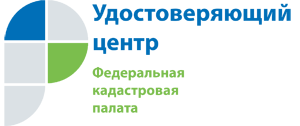 Начиная с 17 апреля 2017 года, данная услуга стала доступна и для юридических лиц. Таким образом, на сегодняшний день Кадастровая палата предоставляет услугу УЦ физическим, юридическим лицам, а также кадастровым инженерам.Выданный УЦ Кадастровой палаты сертификат позволяет осуществлять регистрацию прав, постановку на кадастровый учет объектов недвижимости, а также получать выписки из Единого государственного реестра недвижимости.Помимо этого указанный сертификат обеспечивает доступ к государственным и муниципальным услугам (30 министерств, 60 ведомств и 4 сайта), а также создает возможность дистанционно подавать налоговые декларации в электронной форме.Для того, что бы воспользоваться услугой, необходимо зарегистрироваться в Личном кабинете УЦ ФГБУ «ФКП Росреестра» и загрузить сканированные образы документов. Следующим шагом будет оплата услуги (любым удобным способом), после чего в целях удостоверения личности необходимо посетить офис Кадастровой палаты по Красноярскому краю, расположенный по адресу: г. Красноярск,                      ул. Петра Подзолкова, после чего останется получить электронную подпись, скачав ее в Личном кабинете.Более подробную информацию об УЦ Кадастровой палаты можно узнать на электронном сервисе сайта ФГБУ «ФКП Росреестра» Получить электронную подпись или по телефону 8 (391) 228-66-70. Также интересующие вопросы можно  направить в адрес электронной почты: uc@24.kadastr.ruКонтакты для СМИФилиал ФГБУ «ФКП Росреестра» по Красноярскому краю660018, Красноярск, а/я 2452Елена Нацибулина+7 391 228-66-70 (доб. 2224)Владислав Чередов +7 391 228-66-70 (доб. 2433)pressa@24.kadastr.ru